PBIS Early Learning Classroom TrainingReadiness Commitment Agreement Formfor PBIS District Coordinators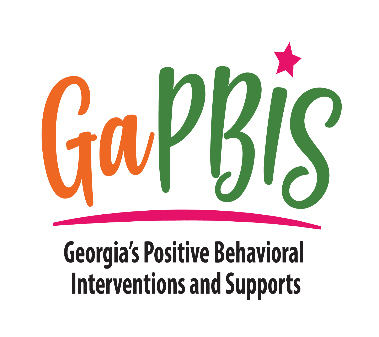 Description: The PBIS Early Learning Classroom Readiness Commitment Agreement Form provides participating elementary school PBIS Teams and PBIS District Coordinator with training information and readiness activities that are a requirement to complete prior to the first day of training. The District Coordinator PBIS Early Learning Classroom Readiness Commitment Agreement Form must be submitted to your RESA School Climate Specialists and GaDOE Early Learning School Climate PBIS Specialist one-week before the first scheduled date of training. Please keep a copy of this document in your files.School District’s Commitment AgreementAs the School Administrator, I am committed to ensuring district readiness activities are completed prior to training, PBIS elementary schools attending the PBIS Early Learning Classroom Training have completed readiness requirements, and PBIS Team Members will attend all four virtual training sessions. As the PBIS District Coordinator, I will attend the readiness webinar and all four virtual training sessions. I will support our district elementary schools with implementation of early learning classroom PBIS, social emotional (trauma-informed) and developmentally appropriate system practices for Pre-K through grade 5 students. Additionally, I will continue to support the ongoing work of Tier I SW-PBIS systems and practices throughout my school. PBIS Early Learning Classroom Training AttendeesPBIS Early Learning Classroom Training AttendeesPBIS Early Learning Classroom Training AttendeesState and Local Education AgenciesRequiredAttendeesOptionalAttendeesStateRESA School Climate SpecialistsAny staff member from RESA may attendDistrict PBIS District CoordinatorPBIS District Coach or Specialist (if applicable)Pre-K CoordinatorSocial Emotional Learning CoordinatorEarly Learning CoordinatorElementary School Area Superintendent or Closely Related Role MTSS CoordinatorAny other district level personnelElementary SchoolsAdministrator (Principal or Assistant Principal)PBIS CoachPBIS Behavior SpecialistPre-K or Kindergarten Teacher (if your school doesn’t have Pre-K classes than a kindergarten teacher may attend the training)1st through 5th Grade Teacher Representative (one teacher represents all grade levels)Any PBIS Team Member not listed as a required attendeeSchool CounselorRTI or Behavior SpecialistAcademic Coach Curriculum SpecialistSpecial Education TeacherEIP TeacherAny other school staff memberPBIS Elementary Schools Eligibility CriteriaPBIS Elementary Schools Eligibility CriteriaCompleted Tier I Schoolwide PBIS TrainingEmerging, Operational, or Distinguished PBIS Recognized Elementary School80% of Staff members have taken the Self-Assessment Survey (SAS) prior to training or scheduled to take the SAS current school yearData Management System that tracks minor and major behavior incidentsElementary School PBIS Team Readiness Activity Checklist ListElementary School PBIS Team Readiness Activity Checklist ListSelect each box to verify that all elementary schools attending the training in your district have completed all required readiness activities.  Select each box to verify that all elementary schools attending the training in your district have completed all required readiness activities.  Attended the GaDOE Statewide PBIS Early Learning Classroom Training Readiness Webinar Administrator and PBIS CoachListened to the early learning webinar (click the link): "Embedding Early Learning Systems of Support into Tier I SW-PBIS Framework" (May 15, 2019) 12-minute webinarUse the PBIS Early Learning Guiding Questions to revise Tier I PBIS Schoolwide Systems of Support Artifacts (click the link): PBIS Early Learning Action Plan Guiding QuestionsSchoolwide Behavior Expectation MatrixPBIS Discipline Flow ChartMinor Behavior DefinitionsAcknowledgement SystemCommunication PlanPBIS Coach registered all required attendees for the training.Administrator (Principal or Assistant Principal)PBIS CoachPBIS Behavior SpecialistPre-K or Kindergarten Teacher (if your school doesn’t have Pre-K classes than a kindergarten teacher may attend the training)1st through 5th Grade Teacher Representative (one teacher represents all grade levels)Administrator signed and submitted a copy of the PBIS Early Learning Classroom Training Readiness Commitment Agreement Form to the PBIS District Coordinator. PBIS District Coordinator’s Readiness ActivitiesPBIS District Coordinator’s Readiness ActivitiesSelect the box after completing each readiness activity.Select the box after completing each readiness activity.Develop early learning goals for the PBIS District             Implementation Plan PBIS District Coordinator will register for PBIS Early            Learning Classroom Training.PBIS District Coordinator ensure participating schools have            completed readiness requirements prior to trainingEmail School Climate Specialists and GaDOE signed PBIS District Coordinators Early Learning Classroom Training Readiness Commitment Agreement Form. Share training link with participating elementary schools PBIS Team MembersList of PBIS Elementary Schools Attending the PBIS Early Learning Classroom TrainingList of PBIS Elementary Schools Attending the PBIS Early Learning Classroom TrainingPBIS District Coordinator’s Name (Print) PBIS District Coordinator’s Signature (Electronic signature is acceptable)____________________________________District ___________________________________ Date